Intracranial CalcificationLast updated: May 8, 2019Hyperostoses (of skull) – see p. Onc40 >>Noncontrast CT is initial study of choice!I. Normal (physiologic) calcifications:Pineal gland (and immediately adjacent habenular commissure) - 60% adults.rare in individuals < 6 yrs.if greatest diameter > 1 cm – consider abnormality (pineocytoma, AVM).Choroid plexus - almost all adults (at least 10% adults).frequently present in children.most frequently at glomera (in atria of lateral ventricles).choroid plexus of 4th ventricle extends through lateral foramina of Luschka - may be seen as calcified or enhancing "mass" in cerebellopontine angle.Dura - plaquelike areas of calcification.most frequently in falx and along both free (particularly prone to dense calcification!) and attached edges of tentorium.seen as dural plaques (frequently parasagittal):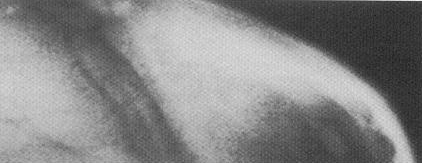 heavy calcification of falx (less frequently of tentorium) may be component of basal cell nevus syndrome.Pacchionian bodiesBasal ganglia (more prominent with advancing age; also in hypothyroidism and pseudohypothyroidism).Dentate nucleusPituitary gland (rare)Carotid arteries (in elderly)II. Abnormal calcifications:Hematomas (subdural, epidural, intracerebral)Vascular lesions (arteriosclerosis, aneurysms, AVMs, capillary and venous angiomas)Neoplasms (oligodendroglioma, ependymoma, choroid plexus papilloma, craniopharyngioma, retinoblastoma, teratoma, dermoid, epidermoid, meningioma, lipoma, pituitary adenoma, chondrosarcoma, metastases of primary osseous tumors)Parasites & Infections (cysticercosis, trichinosis, echinococcosis, toxoplasmosis, tbc, cytomegalic inclusion disease, old abscesses, nontuberculous granulomas, torulosis)Neurocutaneous disorders (tuberous sclerosis, Sturge-Weber, neurofibromatosis)Congenital atrophy or hypoplasia (lissencephaly)Symmetric calcification of basal ganglia (hypoparathyroidism, pseudohypoparathyroidism)Hypervitaminosis D, idiopathic hypercalcemiaLead poisoningFahr's diseaseCockayne's disease (progeria)Viktor’s Notes℠ for the Neurosurgery ResidentPlease visit website at www.NeurosurgeryResident.net